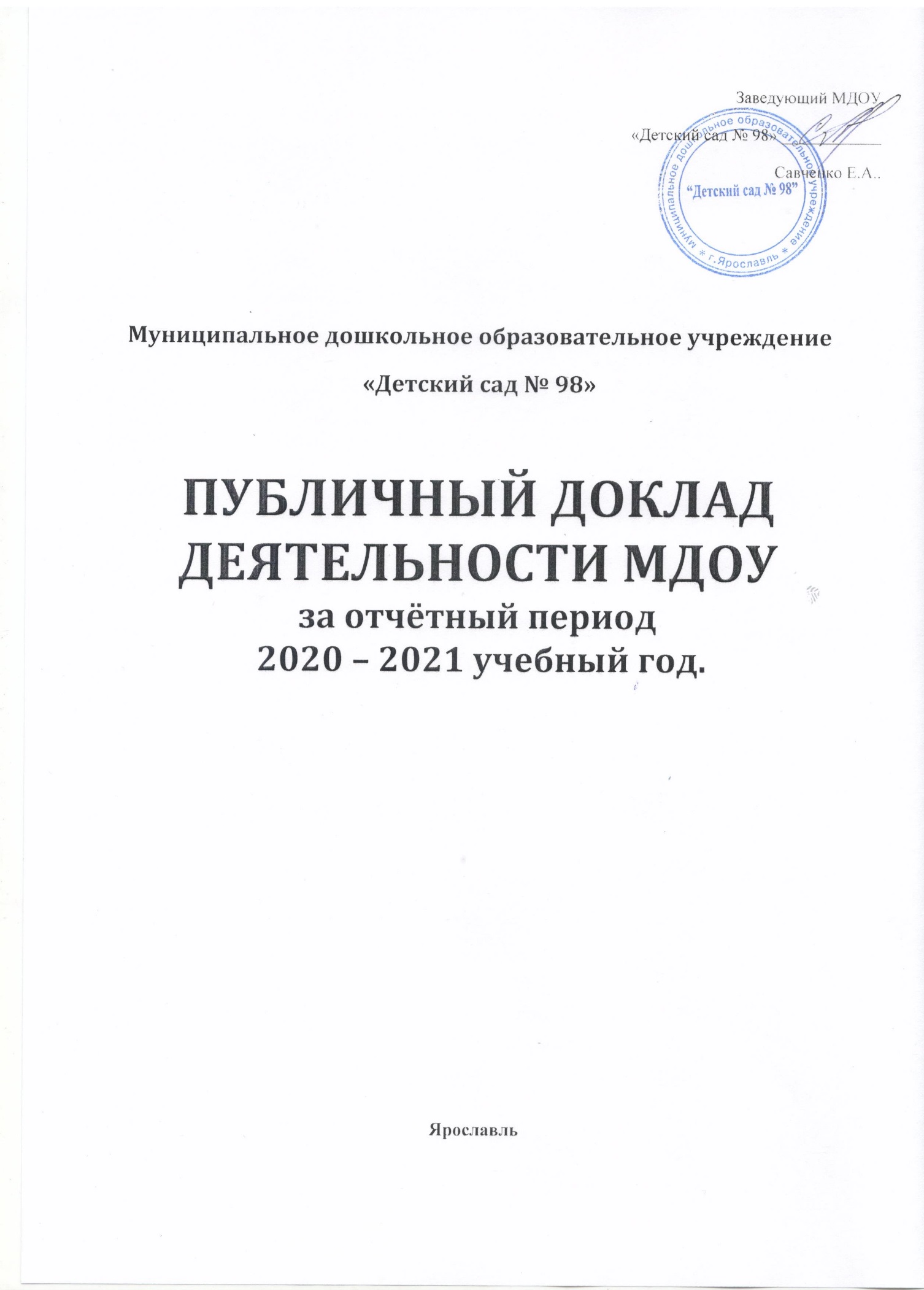 Разделы:1. Общая характеристика МДОУ 1.1. статус учреждения, режим деятельности МДОУ 1.2. сведения о группах в МДОУ и их направленности 1.3. характеристика состояния здания и территории МДОУ 2. Структура управления МДОУ 3. Условия реализации ООП МДОУ 3.1. кадровое обеспечение 3.2. материально-техническая база 3.3. развивающая предметно-пространственная среда 4. Состояние здоровья детей 4.1. данные о заболеваемости 4.2. распределение детей по группам здоровья 4.3. система физкультурно-оздоровительной деятельности с детьми дошкольного возраста 5. Содержание образовательной деятельности 5.1. цель, задачи МДОУ на 2020-2021 учебный год. 6. Результаты деятельности МДОУ по улучшению качества образования 6.1. результаты освоения ООП МДОУ воспитанниками 6.2. творческие достижения МДОУ 6. 3. данные результатов анкетирования родителей по изучению качества оказания услуг МДОУ 7. Социальная активность и социальное партнерство ДОУ. 8.  Финансовые ресурсы ДОУ и их использование. 9.Основные направления развития МДОУ на 2021-2022 учебный год.Раздел 1. Общая характеристика МДОУ1.1. Статус учреждения, режим деятельности МДОУ Государственный статус – муниципальное дошкольное образовательное учреждение. Адрес:150022 г. Ярославль, ул. Академика Колмогорова д.5, аРезультаты лицензирования в соответствии с документами, подтверждающими статус МДОУ: Лицензия на осуществление образовательной деятельности № 11/18 от 15.03.2018.- Лицензия на осуществление медицинской деятельности № ЛО-76-01-002575 от 27.05.2019гРежим работы: 5 дней с 7.00-19.00 1.2. Сведения о группах в МДОУ и их направленности 1.3. Характеристика состояния здания и территории МДОУ.МДОУ «Детский сад № 98» новостройка, отвечающий всем требованиям двухэтажное здание, введённое в эксплуатацию в 2017 году.В 2020-2021 учебном году на территории МДОУ и групповых участках, увеличилось количество цветников, мини- огородов. Приобретено необходимое выносное оборудование на спортивную площадку. Реализуя ООП МДОУ, педагогический коллектив максимально использует образовательный потенциал пространства и территории детского сада. Раздел 2. Структура управления МДОУ В 2020-2021 учебном году нормативная база детского сада изменена с учѐтом требований современных нормативных документов. Управление МДОУ осуществляется в системе:Структурными подразделениями обеспечивают успешное функционирование и развитие МДОУ. Раздел 3. Условия реализации ООП МДОУ3.1. Кадровое обеспечение Характеристика педагогических кадровСводные данные по педагогическим кадрам представлены в таблице:Образование педагогических кадровВ равных частях педагоги ДОУ имеют высшее и среднее-специальное образование,Аттестация педагогических кадров	Анализируя данные за период 2020-2021 учебный год по аттестации педагогов, видно, что основная часть - это педагоги, не имеющие квалификационную категорию (12ч).     Педагоги с высшей квалификационной категорией (1), средняя часть коллектива педагогов аттестованы на первую категорию и молодые педагоги, среди которых   есть педагоги с высоким потенциалом, где мы предлагаем аттестоваться на следующий учебный год.Курсовая подготовка педагоговАнализируя данные диаграмм: наблюдается повышение показателей по всем параметрам.Высокий процент педагогов прошедших курсовую подготовку. Повышение показателей курсовой подготовки по ФГОС ДО.Повышение показателей аттестации на первую квалификационную категорию.  В коллективе высокая степень благоприятности социально-психологического климата, Наблюдается высокая групповая сплоченность.Сформировано позитивное отношение педагогов к непрерывному образованию и самообразованию;Воспитатели и младшие воспитатели -  участники    конкурсов педагогического мастерства.Вывод: Кадровые условия в МДОУ отвечают современным требованиям и способствуют развитию и обучению дошкольника на оптимальном уровне.3.2. Материально-техническая база        В современных условиях для решения задач гармоничного развития личности воспитанников необходимо хорошее материально-техническое оснащение. Администрация детского сада постоянно работает над решением данного вопроса. Все кабинеты и помещения оснащены достаточным и необходимым оборудованием для организации различных видов детской деятельности. Кроме того, все помещения оснащены современной мебелью, модулями, игровым оборудованием, что способствует комфортному пребыванию ребёнка и оказывает благоприятное воздействие на его развитие. В ДОУ имеется в наличии собственная информационно-техническая база: выход в Интернет, электронная почта, сайт детского сада, технические средства обучения (мультимедийный проектор (2), музыкальные центры, четыре интерактивные доски).  Развивающая предметно-пространственная среда нашего дошкольного учреждения:Содержательно-насыщенная (образовательное пространство оснащено средствами обучения и воспитания, в том числе техническими, соответствующими игровым, спортивным, оздоровительным оборудованием, инвентарем, обеспечивающими игровую, познавательную, двигательную активность);Трансформируемая (предметно-пространственная среда изменяется в зависимости от образовательной ситуации и имеет достаточно места для двигательной активности);Полифункциональная (разнообразное использование различных составляющих предметной среды);Вариативная (наличие разнообразных игр, оборудования и инвентаря, обеспечивающих свободный выбор и активность детей);Доступная (доступны все помещения, где осуществляется образовательная деятельность, свободный доступ детей к играм, пособиям, инвентарю, исправность и сохранность оборудования);Безопасная (все элементов среды соответствуют требованиям по обеспечению надежности и безопасности их использования);Здоровьесберегающая (элементы развивающей предметно-пространственной среды решают задачи по становлению ценностей здорового образа жизни, овладению его элементарными нормами и правилами);Эстетически-привлекательная (элементы РППС вызывают у детей желание играть (заниматься) с ними).	Развивающая предметно-пространственная среда МДОУ за 2020 - 2021 учебный год обновилась игровым, дидактическим материалом, но основной задачей, которая стояла перед администрацией МДОУ, являлось оснащение групповых помещений современной мебелью, спортивной площадки и прогулочных участков групп игровым оборудованием. В течение учебного года, поставленная задача, успешно реализована.В дальнейшем необходимо проводить дооснастить   групповых комнат.4. Состояние здоровья детей4.1. данные о заболеваемости Одна из основных задач ДОУ - это сохранение здоровья воспитанников. Анализируя состояние здоровья детей, используя данные о заболеваемости, можно сделать вывод, что результатам заболеваемости, посещаемости уделяется достаточного внимания. И поэтому цифры говорят сами за себя:	Вся система оздоровительных мероприятий способствует сохранению стабильных показателей и свидетельствует о работе, направленной на сохранение здоровья каждого ребенка. В детском саду осваиваются наиболее эффективные формы, методы и средства, обеспечивающие контроль за состоянием здоровья, принимаются меры по реабилитации детей, имеющих отклонения в развитии. Деятельность педагогов, медицинских работников и других специалистов взаимосвязана, вся работа строится на основе здоровьесберегающих технологий в педагогике и медицине. Данные свидетельствуют о положительной динамике в состоянии здоровья детей.4.2. распределение детей по группам здоровья.  Основная масса детей имеет вторую группу здоровья, в связи с   тем, что вновь поступающие дети приходят уже со второй группой.В результате мониторинга здоровья детей стал возможен индивидуальный подход в организации физкультурно-оздоровительной работы.4.3. Система физкультурно-оздоровительной деятельности с детьми дошкольного возраста.	Физкультурно-оздоровительная деятельность   с детьми дошкольного возраста строится с учётом требований: физическая нагрузка адекватна возрасту, полу ребёнка, уровню его физического развития, и здоровья; обязательное включение в комплекс воспитания элементов дыхательной гимнастики, упражнений; медицинский контроль за физическим воспитанием и оперативная медицинская коррекция выявленных нарушений в состоянии здоровья; включение в гимнастику и занятия корригирующей гимнастики для профилактики плоскостопия и искривления осанки; Формы организации физического развития воспитанников: физические занятия в зале и на спортивной площадке; дозированная ходьба;физкультминутки; физкультурные досуги, праздники, «Дни здоровья»;утренняя гимнастика; подвижные игры; индивидуальная работа с детьми; Ежедневно во всех возрастных группах предусмотрен оптимальный двигательный режим, что способствует укреплению здоровья. Особое внимание в режиме дня уделяется закаливающим процедурам, способствующим укреплению здоровья и снижению заболеваемости. В детском саду применяются следующие виды закаливания:гимнастика после сна;воздушные ванны; пробежки по массажным коврикам; релаксационные упражнения; разработан комплекс мероприятий по профилактике заболеваемости:ежедневный осмотр;  соблюдение воздушно-температурного режима; закаливающие процедуры. Осуществлять данную   деятельность в системе, позволяют квалифицированные кадры (медицинская служба, инструктор по физической культуре). Результаты физкультурно-оздоровительной деятельности, можно отследить по показателям наблюдений за физическим развитием детейСводные показатели за 2020-2021 учебный год(данные инструктора по физической культуре).По итогам диагностики в конце учебного года наблюдается положительная динамика. По сравнению с началом года показатели   со средним и выше среднего уровнем увеличилось количество детей на 36 %, число детей с уровнем ниже среднего уменьшилось на 17%. Значительно повысился уровень	по развитию скоростно-силовых способностей (сила, метание, бег).На конец учебного года 3 воспитанников имеет уровень физической подготовленности ниже среднего. Причина: дети имеет относительно низкие двигательные возможности, предпочтение отдают малоподвижным играм.Тенденция увеличения высокого и снижение среднего уровней физической подготовленности детей связана с естественным ростом   и целенаправленной работой по физическому воспитанию. 5. Содержание образовательной деятельности5.1. Цель, задачи деятельности МДОУ 2020-2021уч. г.	Образовательная деятельность в МДОУ строится с учётом основных нормативно-правовых документов, регламентирующих деятельность ДОУ и строится на основе ООП МДОУ, и в соответствии с годовым планом.Раздел 6. Результаты деятельности МДОУ по улучшению качества образования.6.1. Результаты освоения воспитанниками основной образовательной программы МДОУ.Сводные данные результатов освоения детьми ООП по образовательным областям. Форма проведения мониторинга освоения образовательной программы преимущественно представляла собой наблюдение за активностью ребенка в различные периоды пребывания в дошкольном учреждении, анализ продуктов детской деятельности и специальные педагогические пробы.В ходе мониторинга выявлено.Сводная таблица результатов освоения ООП МДОУ 2020 – 2021 учебный годВывод: таким образом, по итогам данного мониторинга наблюдается положительная динамика освоения воспитанниками основной образовательной программы МДОУ. Данные мониторинга помогают педагогам определить дифференцированный подход к каждому ребёнку в подборе форм организации, методов и приёмов воспитания и развития.  Результаты мониторинга овладения воспитанниками дошкольного образовательного учреждения программным материалом по образовательным областям и развитию целевых ориентиров за 2020– 2021 учебный год -  удовлетворительные.РАБОТА УЧРЕЖДЕНИЯ В УСЛОВИЯХ ВВЕДЕННЫХ ОГРАНИЧЕНИЙ В СВЯЗИ С УГРОЗОЙ РАСПРОСТРАНЕНИЯ НОВОЙ КОРОНАВИРУСНОЙ ИНФЕКЦИИ COVID-19В связи с введением на территории Ярославской области режима повышенной готовности, на территории МДОУ «Детский сад № 98» в течение 2020-2021 учебного года введена система ограничительных мер и профилактических мероприятий, а именно:Вход на территорию учреждения разрешен только лицам, использующим средства индивидуальной защиты (медицинские маски, респираторы). Все помещения, где осуществляется образовательная деятельность, и могут находиться воспитанники, также оборудованы приборами для обеззараживания воздуха (музыкальный и физкультурный зал, изостудия, кабинеты учителя-логопеда и педагога-психолога, медицинский блок).Все рециркуляторы в соответствии с техническими характеристиками могут работать непрерывно. Обеззараживание воздуха производится в соответствии с графиком в отсутствии детей в помещении, где происходит обеззараживание (прогулки, занятия, сон – для групповых помещений, прием пищи (для спален) и т.д.).Педагогический состав в полном объеме обеспечены средствами индивидуальной защиты (медицинские маски, перчатки, халаты, дезинфицирующие средства, бесконтактные термометры). Закупка осуществляется систематически с целью обеспечения достаточного остатка СИЗ и дезинфицирующих средств. В учреждении у главного входа установлен сенсорный диспенсер для обеззараживания рук бесконтактным способом.Все группы, находящиеся на 1 этаже в учреждении, имеют отдельный вход в помещение, а также отдельные, изолированные друг от друга эвакуационные выходы из групповых ячеек. На каждой группе закреплен постоянный состав педагогов и младшего обслуживающего персонала.Прием детей осуществляется на прогулочном участке воспитателем группы совместно с медицинским работником ДОУ. При приеме все воспитанники проходят утренний фильтр (первичный осмотр медицинской сестрой на признаки наличия заболевания у детей, измерение температуры тела), все данные осмотра заносятся в соответствующий журнал.Все помещения дошкольного образовательного учреждения ежедневно обрабатываются хлорсодержащими дезинфицирующими средствами. Все поверхности общего пользования (дверные ручки, выключатели, перила, кнопки домофонов) обрабатываются дезинфицирующими средствами каждые два часа. Также в соответствии с графиком систематически проводится проветривание всех помещений.При выявлении у воспитанника положительного результата на COVID-19 проводятся все мероприятия в соответствии с алгоритмом деятельности руководителя МДОУ в случае получения информации о наличии положительной пробы на COVID-19. Ребенок и все контактировавшие с ним лица, отправляются на изоляцию, в учреждении проводится дезинфекция помещений специализированной организацией в соответствии с договором. Прием в учреждение лиц, перенесших COVID-19, а также контактировавших с ним осуществляется при наличии отрицательного теста на COVID-19.6.2. Творческие достижения МДОУ.Все участники образовательной деятельности активно участвуют в конкурсах, мероприятиях разной направленности на районном, муниципальном, региональном и федеральном уровнях.Творческая карта участников образовательной деятельностиза 2020-2021 учебный год.Участие воспитанников ДОУ в конкурсах различного уровня2020 – 2021 учебный год.Участие педагогов ДОУ в конкурсах различного уровня2020 – 2021 учебный годВ 2020-2021 учебном году, возросли показатели участия детей, педагогов, родителей в конкурсах, мероприятиях регионального, всероссийского уровня.Повысился показатель победителей в конкурсах.Отмечено повышение активности педагогов по распространению опыта на уровне ДОУ.Увеличилось количество участников и мероприятий на муниципальном, межрегиональном уровнях.            Педагогический коллектив МДОУ развивается, обобщает и распространяет педагогический опыт в профессиональном сообществе.6. 3. Данные результатов анкетирования родителей по изучению качества оказания услуг МДОУ.Анкетирование родителей проходило в МДОУ «Детский сад № 98» в 7 группах разных возрастных категорий.  В опросе участвовали родители (законные представители) детей, посещающих МДОУ. Форма проведения - анонимная, родители (законные представители) по желанию указывали свои данные.   Анализируя полученные данные, можно сделать вывод удовлетворённости родителями качеством предоставляемых   услуг МДОУ.	В 2020-2021 учебном году в анкетирование были включены новые вопросы: обеспечение безопасности и здоровья, условия пребывания ребенка в ДОУ, полученные данные позволили расширить информацию об удовлетворённости родителями деятельностью МДОУ и спланировать взаимодействие с семьёй на 2021-2022 учебный год. Предложения, комментарии родителей    о деятельности МДОУ проанализированы   административным составом и приняты на рассмотрение. 7. Социальная активность и социальное партнерство ДОУ.МДОУ «Детский сад № 98», активно расширяет спектр социальных партнёров. В 2020 -2021 учебном году были простроены новые социальные связи и успешно апробированы формы совместной деятельности с:    Муниципальное учреждение культуры «Центральная система детских библиотек г. Ярославля, Центральная детская библиотека имени Ярослава Мудрого» - совместные тематические встречи с использованием различных видов детской деятельности в режиме ВКС.ГЦРО города Ярославля, сопровождение инновационных проектов «Центр помощи детям» Центр ДиК «Развитие»-  Сопровождение семьи, по направлениям: психодиагностика, коррекционно – развивающее, консультационное направление; совместное определение индивидуального маршрута детей с особыми образовательными потребностями.   Центр «Доверия»- Консультации узких специалистов. Детский сад активно участвует в сетевом взаимодействии по реализации муниципального проекта «Умные каникулы» и «Педагогическая карусель» с дошкольными учреждениями района: ДОУ № 25,35,96. Общее количество участников: дети 20 чел., взрослые – 10 педагогов.Распространение опыта через сайт ДОУ, печатные материалы.  МКУ «Муниципальная пожарная охрана» Тематические   встречи с детьми, познавательные беседы, просмотр мультфильмов по данной теме. Детская поликлиника №2- Медицинское обеспечение МОУ СОШ № 91 - Совместные круглые столы, дискуссии. На родительские собрания, проводимые в старших группах, приглашаются учителя начальных классов. Результаты мониторинга готовности выпускников ДОУ к обучению в школе, проводимого ежегодно педагогом-психологом ДОУ, передаются учителям начальных классов, школьному педагогу – психологу. В течение 2020- 2021 учебного года успешно проведены совместные мероприятия с социальными партнёрами с учётом годового плана. Совместная деятельность, способствовала реализации поставленной цели и задач МДОУ на учебный год.  В перспективе расширение социальных связей, а также содержания совместной деятельности.8. Финансовые ресурсы ДОУ и их использование. Наш детский сад является бюджетным учреждением, финансируется из городского и областного бюджетов. Новая социально-экономическая ситуация в стране, расширение хозяйственной самостоятельности требуют нового подхода к формированию финансовых средств на развитие ДОУ.  За период 2020 – 2021год администрацией проведены работы по улучшению условий для безопасного пребывания воспитанников в ДОУ:1. Приобретены новые оборудование в спортивный зал (коврики, обручи, мячи для метания и т.д.)2. Проведен частичный ремонт мягкой кровли на крыше.3. Частичная замена мягкого покрытия на детских прогулочных участках. 4. Приобретена новая дополнительная мебель для работы специалистов.5. Приобретены новые стулья в музыкальный зал», 9. Основные направления развития МДОУ на 2021-2022 учебный год.Списочный состав в 2020-2021уч.г. на май 2021 составлял 201 ребенок.Списочный состав в 2020-2021уч.г. на май 2021 составлял 201 ребенок.Списочный состав в 2020-2021уч.г. на май 2021 составлял 201 ребенок.в группах от 3-х лет старше –201 ребёнок.в группах от 3-х лет старше –201 ребёнок.в группах от 3-х лет старше –201 ребёнок.Вторая группа раннего возраста младшая  3-4 года1 группаСредняя группа4-5 лет2 группы (комбинированной направленности)Старшая  группа5 - 6 лет3 группы(из них 2 группы комбинированной направленности)Подготовительная группа 6-7 лет1 группа (комбинированной направленности)В МДОУ функционирует   всего 7 группВ МДОУ функционирует   всего 7 группВ МДОУ функционирует   всего 7 группИз них 6 групп комбинированной направленности для детей с тяжёлыми нарушениями речи, что позволило расширить спектр образовательных услуг МДОУ.Из них 6 групп комбинированной направленности для детей с тяжёлыми нарушениями речи, что позволило расширить спектр образовательных услуг МДОУ.Из них 6 групп комбинированной направленности для детей с тяжёлыми нарушениями речи, что позволило расширить спектр образовательных услуг МДОУ.Территория МДОУРеализация ООП МДОУ, основных образовательныхобластей: «Физическое развитие», «Познавательное развитие», «Речевое развитие»,Территория МДОУРеализация ООП МДОУ, основных образовательныхобластей: «Физическое развитие», «Познавательное развитие», «Речевое развитие»,Объекты территории, функциональное использование Краткое описание Участки группОбразовательная деятельность, осуществляемая в процессе организации различных видов детской деятельности. Самостоятельная деятельность детей. Индивидуальная работа. Песочная игротерапия. Закаливание детей: различные гимнастики, игровой массаж, игры с водой, босохождение; световоздушные ванны. Совместные творческие конкурсы с родителями. Скамейки, столики Песочница Машины Игровое оборудованиеТеневые навесыГорки Спортивная площадка Образовательная деятельность по физической культуре на свежем воздухе. Спортивные праздники, досуги и развлечения. Совместная со взрослым и самостоятельная деятельность детей по развитию физических качеств и основных видов движений Совместные мероприятия с родителями Деревянное гимнастическое бревно Металлические игровые формы для развития основных видов движений  Вся площадка имеет специальное покрытие. Зона зеленых насаждений, цветники, мини-огород Образовательная деятельность, осуществляемая в процессе организации различных видов детской деятельности: игровой, коммуникативной, трудовой, познавательно-исследовательской Совместная деятельность по приобщению воспитанников к природе, формированию основ экологического сознания: беседы, наблюдения за живыми объектами, экологические игры, досуги Экспериментальная и опытническая деятельность Методические мероприятия с педагогами Разнообразные зеленые насаждения (деревья и кустарники) Газоны, клумбы, цветники (тематические цветники « В мире мультипликационных героев», «Цветочный каскад», альпийские горки. Цветники на групповых участках Мини-огород Игровое пространство по ПДД Совместная деятельность по приобщению воспитанников к ПДБ, через различные виды детской деятельности .пешеходные переходы, знаки дорожного движения Птичья полянаОбразовательная деятельность, осуществляемая в процессе организации различных видов детской деятельности.Самостоятельная деятельность детей. Лавочки, маленькие столики Кормушки, скворечники для птиц.Старший воспитатель1Музыкальный руководитель1Инструктор по физкультуре1Воспитатель изо - студии1Педагог-психолог1 Учитель - логопед3 (1 совместитель)Воспитатели14Всего:22Аттестационные категории педагоговАттестационные категории педагоговАттестационные категории педагоговАттестационные категории педагоговАттестационные категории педагоговАттестационные категории педагоговАттестационные категории педагоговОбразовательный уровень педагоговОбразовательный уровень педагоговОбразовательный уровень педагоговОбразовательный уровень педагоговАттестационные категории педагоговАттестационные категории педагоговАттестационные категории педагоговАттестационные категории педагоговАттестационные категории педагоговАттестационные категории педагоговАттестационные категории педагоговОбразование (педагогическое)Образование (педагогическое)Молодые специалисты с педагогическим образованиемВсего педагогов ДОУ Высшая квал. кат.Первая квал. кат.Без категорииБез категорииВ том числе без педаг. образованияВ том числе без педаг. образованияВ том числе без педаг. образованияВысшееСреднее профессиональноеМолодые специалисты с педагогическим образованиемВсего педагогов ДОУ Высшая квал. кат.Первая квал. кат.Без категорииБез категорииВсегоИз них обучены на базе ГЦРО, и др.Нуждаются в обученииВысшееСреднее профессиональноеМолодые специалисты с педагогическим образованиемВсего педагогов ДОУ Высшая квал. кат.Первая квал. кат.Общее кол-воАттестация на соответствие должностиВсегоИз них обучены на базе ГЦРО, и др.Нуждаются в обученииВысшееСреднее профессиональноеМолодые специалисты с педагогическим образованиемВсего педагогов ДОУ 18(6+2)121---1111822ГруппаЗаболеваемость   на одного ребенка(д/д)Средняя посещаемость детьми ДОУ(д/д)Индекс здоровья(%)Средняя по МДОУ9,918,437,8%Группа здоровьяколичество%первая42%вторая15979%третья3819%Низкий уровеньНиже среднегоСреднийВыше среднегоВысокийКУГ   195 ч.2 (1%)23 (11,7%)124 (63,5%)24 (12,3%)22 (11,2%)Цель, задачиРезультатСоздание  условий в МДОУ для реализации Федерального государственного образовательного  стандарта.Обновлена материально- техническая и развивающая предметно-пространственная среда в группах (результаты смотри раздел 3.2, 3.3). Повышен профессиональный уровень педагогов, через систему методического сопровождения.Создать условия для формирования общей культуры воспитанников, развития их нравственных, интеллектуальных, физических, эстетических качеств, инициативности, самостоятельности и   формирования предпосылок учебной деятельности. Осуществление индивидуальной деятельности с детьми. Увеличение показателей детей, участвующих в конкурсах, олимпиадах. Открытие дополнительных комбинированных групп с сопровождением учителей-логопедов (результаты смотри раздел 6.1, 6.2)Осуществлять системное сопровождение педагогических кадров, по повышению профессиональной компетентности по реализации образовательных технологий, ФГОС.  В ДОУ реализуется инновационная деятельность:МИП «Социальные акции и волонтерское движение – средство эффективной социализации детей в дошкольных образовательных учреждениях». Сопровождение старшим воспитателем педагогов по индивидуальным методическим темам - распространение опыта, через открытые показы, презентации.  Обобщён и транслирован опыт педагогами.Создан в методическом кабинете «банк» методических материалов по образовательным технологиям. Создать условия для разностороннего развития личности ребёнка, через расширение спектра образовательных услуг.  Лицензированы программы для дополнительных образовательных услуг.В 2020 -2021 уч. году в детском саду были организованы дополнительные платные образовательные услуги:«Квинта»«Разноцветный мир»«Мукасолька»«Танцевальное созвездие»«Волшебные движения»Обеспечить психолого-педагогическую поддержку семьи, через  повышение компетентности родителей  в вопросах развития, образования, охраны и укрепления здоровья детейВовлечение семьи к участию в воспитательно-образовательном процессе на основе педагогики сотрудничества.  Введение новых форм взаимодействия с семьёй, увеличение количества мероприятий разной направленности с привлечением новых социальных партнёров.  Увеличилось количество мероприятий с социальными партнёрами.  №Группа ОО «Социально – коммуникативное развитие»ОО «Социально – коммуникативное развитие»ОО «Познавательное развитие»ОО «Познавательное развитие»ОО«Речевое развитие»ОО«Речевое развитие»ОО «Художественно – эстетическое развитие»ОО «Художественно – эстетическое развитие»ОО «Физическое развитие»ОО «Физическое развитие»Н.гК.гН.гК.гН.гК.гН.гК.гН.гК.гСредняя своднаяпо МДОУ № 981,82,51,82,41,82,31,82,31,92,5№№ группыКатегория участниковНаименование конкурсаДата проведенияРезультат1№7 «Гулливер»ДетиДистанционный конкурс детских работ «День Победы – в наших сердцах!»20.05.2020Диплом  3 место2№5«Звездочки»Дети - родителиГородской конкурс творческих работ «Цвета Победы»28.05.2020Диплом 3 место3№5 «Звездочки»Дети – родители(4 человека)Городской конкурс изобразительного и декоративно-прикладного творчества «День семьи, любви и верности»15.07.2020Дипломы 2 и 3 степени 4. №3 «Васильки»Дети-родителиГородской конкурс творческих работ «Ярославль в моем сердце»    10.09.2020Сертификат  участника5№7 «Гулливер»ДетиРайонный конкурс чтецов «Живое слово»25.09.2020Грамота6№5 «Звездочки», Дети-педагогКонкурс рисования акрилом и гелем с блестками на тему «12 ноября – Синичкин День» (организатор конкурса ООО «Луч»12.11.2020Благодарственное письмо7№3 «Васильки»,№5  «Звездочки»Дети-родителиГородской творческий конкурс «Мама-главный в мире человек»13.11.2020Сертификаты8 №2 «Ласточки»ДетиГородской конкурс творческих работ «Подарок для Деда Мороза»23.11.2020Диплом 3 место9№7«Гулливер»,№4 «Барбариски»Дети-родителиГородской конкурс творческих работ «Волшебная снежинка»07.12.2020Сертификат  участника10№5«Звездочки» и группа № 3Дети-родителиГородской конкурс творческих работ «Новогодний калейдоскоп»09.12.2020Сертификаты, и диплом победителя 1 степени11Группа № 3«Ласточки»Дети-родителиРайонный конкурс декоративно-прикладного творчества «Наряжаем город вместе»01.12.2020Диплом 3 место17Группа № 7«Гулливер»Вышинская МаргаритаГородской фестиваль чтецов «Живое слово»30.04.2021Победитель 3 место18Группа № 7«Гулливер»ДетиГородской конкурс творческих работ «майский праздник-День Победы!»17.05.2021Победители 2 место19Группа № 7«ГулливерДетиРайонный конкурс комплексов ритмической гимнастики и танцевально-спортивных композиций «ритмическая мозаика»12.05.2021Грамота20Группы № 5,6,7,3,2,Дети-родителиГородской конкурс выставка декоративно-прикладного и изобразительного творчества «Пасхальная радость»28.04.2021Свидетельство участника21Группа №5«Звездочки»Дети-родителиГородской литературно-творческий конкурс для детей «Лучики доброты»25.05.2021Свидетельство участника22Группа №6«Ромашки»Дети-родителиГородской конкурс детских работ «Мир полон красоты»13.05.2021Сертификат23Группа №7«Гулливер»ДетиГородской онлайн-Фестиваль среди образовательных учреждений г. Ярославля, инсценированного прочтения стихов «Счастливый остров»19.05.2021Диплом участника24Группа №7«Гулливер» и группа № 5 «Звездочки»ДетиОткрытый конкурс творческих работ «Великая Победа!»21.05.2021Диплом участника25Группа № 7«Гулливер»ДетиГородской онлайн-фестиваль детского творчества «Звездочка»01.05.2021Диплом победителя 1 место№Категория участниковНаименование конкурсаДата проведенияРезультат1Педагоги ДОУ (2 человека)Городской конкурс на лучшее мероприятие природоохранной направленности среди муниципальных образовательных учреждений16.06.2020Диплом 3 степениПоощрительный Диплом 2Педагоги ДОУ «Смотр-конкурс на лучшее содержание территорий дошкольных образовательных учреждений» «Наш любимый школьный двор»18.09.2020Диплом поощрительный3Педагог ДОУ Конкурс на лучшее цветочное оформление территории Красноперекопского и Фрунзенского районов «Цветами славен наш район»13.08.2020Благодарственное письмо4Педагоги ДОУ (3 педагога)Городской конкурс творческих работ «Ярославль в моем сердце»10.09.2020Диплом 1 и 2 место.5Педагоги ДОУ (2 педагога) Областной конкурс учебно-методических материалов по формированию навыков безопасного поведения детей в чрезвычайных ситуациях.15.09.2020Свидетельство участника6Педагоги ДОУ (2 педагога)Региональный конкурс «Лучшие практики дополнительного образования детей»15.09.2020Благодарность7Педагоги ДОУ (2 педагога)Городской конкурс книжек-малышек «Записки маленького горожанина»23.09.2020Диплом 1 и 2 место.8Педагог ДОУ (1 педагог)Региональный конкурс на лучшую организацию профилактики идеологии экстремизма и терроризма в образовательной организации14.10.2020Сертификат участника9Педагог ДОУ (1 педагог)Шестой фестиваль детских анимационных фильмов «ГОРОШИНА»04.12.2020Сертификат участника10Педагоги ДОУ (3 педагога)Областной творческий конкурс педагогических работников образовательных организаций «ЯрПрофи»12.11.2020Свидетельство участника11Педагог ДОУ (1 педагог)Городской фестиваль-конкурс творческого мастерства педагогических работников «Мастер-АС»07.12.2020Сертификат участника12Педагог ДОУ (1 педагог)Городской конкурс творческих работ «Подарок для Деда Мороза»23.11.2020Диплом 2 место13Педагог ДОУ (3 педагога)Районный конкурс на лучшую масленичную мини-куклу «Краса Масленица – 2021»12.032021Диплом за участие14Педагогический коллективЯрославский открытый конкурс масленичных кукол «Краса Масленица-2021»03.03.2021Диплом участника15ПедагогиГородская социальная акция «Маски защищают, маски украшают!»20.03.2021Сертификат16Педагог ДОУ(2 педагога)Городская акция –конкурс «Пернатая радуга»25.03.2021Свидетельство участника17Педагог ДОУ (1 человек)Открытый городской конкурс фотографий «Пернатая радость»19.03.2021Диплом победителя 2 место18Педагоги ДОУ(2 человека)Городской конкурс творческих работ «Сказки гуляют по свету»14.04.2021Победители 1 место19Педагоги ДОУ (5 человек)Городской конкурс выставка декоративно-прикладного и изобразительного творчества «Пасхальная радость»28.04.2021Свидетельство участника20Педагоги ДОУ (2 человека)Городской конкурс «Символ семейного счастья»15.05.2021Сертификат участника21Педагоги ДОУ (3 человек)Открытый конкурс творческих работ «Великая Победа!»21.05.2021Диплом участника22Педагоги ДОУ (3 человек)Областной конкурс методических материалов организаторов добровольческой (волонтерской)деятельности в образовательных организациях Ярославской области «Спешите делать добро!»01.04.2021Диплом победителя 2 местоКритерии/оценкаУсловия пребывания ребенка в ДОУУсловия пребывания ребенка в ДОУУсловия пребывания ребенка в ДОУУсловия пребывания ребенка в ДОУУсловия пребывания ребенка в ДОУОтношение воспитателей и мл. воспитателя к воспитанникамОтношение воспитателей и мл. воспитателя к воспитанникамОтношение воспитателей и мл. воспитателя к воспитанникамОтношение воспитателей и мл. воспитателя к воспитанникамОтношение воспитателей и мл. воспитателя к воспитанникамОбеспечение безопасности и здоровья ребенка во время пребывания в ДОУОбеспечение безопасности и здоровья ребенка во время пребывания в ДОУОбеспечение безопасности и здоровья ребенка во время пребывания в ДОУОбеспечение безопасности и здоровья ребенка во время пребывания в ДОУОбеспечение безопасности и здоровья ребенка во время пребывания в ДОУПитание в ДОУПитание в ДОУПитание в ДОУПитание в ДОУПитание в ДОУОбразование и развитие ребенка, подготовка к школеОбразование и развитие ребенка, подготовка к школеОбразование и развитие ребенка, подготовка к школеОбразование и развитие ребенка, подготовка к школеОбразование и развитие ребенка, подготовка к школегруппыотлхоруднеудплохотлхоруднеудплохотлхоруднеудплохотлхоруднеудплохотлхоруднеудплох«Пчелки»179123418910125225«Васильки»1291175134616952139«Ласточки»15419136109172«Барбариски»2525252122241«Ромашка»164164126111172173«Звездочки»10101828128111182«Гулливер»1151611415641115ИТОГО10641213415100418117156192112227Цель:Оптимизация  образовательного  процесса в соответствии с  основной общеобразовательной программой дошкольного образования для обеспечения разностороннего развития детей с учетом потребностей и индивидуальных возможностей воспитанников.ЗадачиСовершенствовать деятельность по созданию условий для формирования у детей целостной картины мира, воспитание патриотизма, основ гражданственности, интереса к своей «Малой Родине»Внедрить STEM-технологию в работе с детьми как инновационный подход к развитию предпосылок научно-технического творчества у дошкольников. Развивать социально-коммуникативные навыки дошкольников в условиях исследовательской деятельностиОбеспечить психолого-педагогическую поддержку семьи, через повышение компетентности родителей в вопросах развития, образования, охраны и укрепления здоровья детей.Совершенствовать материально техническую базу и РППС МДОУПовысить эффективность работы с детьми по развитию речи, через создание единой модели взаимодействия специалистов детского сада в организации коррекционно-развивающей работы с детьми групп комбинированной направленностиРеализация инновационной деятельности МДОУ:Участие в муниципальной инновационной площадке «Социальные акции и волонтерское движение – средство эффективной социализации детей в дошкольных образовательных учреждениях»;Осуществлять единую, непрерывную систему взаимодействия с социальными партнёрами по приоритетным направлениям, с использованием новых форм совместной деятельности. 